BMW
Corporate CommunicationsInformacja prasowa
Listopad 2013
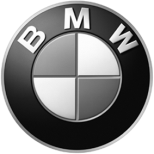 BMW S 1000 R – nowy wyczynowy roadster na bazie S 1000 RR.Dynamika jazdy motocykla superbike i pełna emocji stylistyka roadstera – oto najważniejsze cechy nowego BMW S 1000 R. Nowy naked bike produkcji BMW Motorrad jest oparty bezpośrednio na S 1000 RR i dysponuje dokładnie tą samą innowacyjną techniką. Bliskie rodzinne podobieństwo do RR jest wyraźnie zauważalne od pierwszego spojrzenia. S 1000 R emanuje agresywną, dynamiczną energią. Opiera się na tej samej koncepcji ogólnej, rozwija moc 160 KM przy masie własnej 207 KM, jest seryjnie wyposażony w wyścigowe systemy ABS i ASC oraz dwa tryby jazdy – BMW S 1000 R wyznacza nowe standardy w segmencie sportowych roadsterów.Rzędowy silnik 4-cylindrowy o zoptymalizowanej charakterystyce w zakresie niskich i średnich obrotów.
Modyfikując 999-centymetrowy, 4-cylindrowy silnik modelu S 1000 RR, inżynierowie położyli szczególny nacisk na potężne ale równomiernie dostarczane osiągi w całym zakresie obrotów. Aby zapewnić użytkownikom idealną charakterystykę pracy silnika zarówno w codziennym użytkowaniu, jak i w sportowej jeździe na autostradzie bądź torze wyścigowym, zdecydowanie podnieśli parametry mocy i momentu obrotowego w niskim i średnim zakresie obrotów. Zarazem obniżyli maksymalną prędkość obrotową o ok. 2000/min. Maksymalna moc 160 KM jest teraz osiągana przy 11 000 obr./min, a maksymalny moment obrotowy 112 Nm – przy 9250 obr./min. Do wartości 7500 obr./min silnik rozwija o 10 Nm wyższy moment obrotowy niż S 1000 RR. Tym samym motocykl znacznie agresywniej reaguje na gaz podczas jazdy po krętych, jednojezdniowych drogach. Przyrost ten uzyskano m.in. dzięki przeprojektowaniu kanałów w głowicy, modyfikacji profili krzywek rozrządu oraz odpowiedniemu dostosowaniu elektroniki sterującej. Nowy system sterowania silnikiem BMS-X wspiera także e-gaz, czyli elektroniczną przepustnicę „throttle-by-wire”.ASC, wyścigowy ABS i dwa tryby pracy do wyboru w wyposażeniu standardowym. Dostępny tryb PRO z dwoma dodatkowymi trybami i system DTC.
Aby optymalnie zachowywać się w różnych warunkach i spełnić wymagania kierowcy, S 1000 R standardowo wyposażony jest w dwa tryby jazdy oraz system ASC (Automatic Stability Control, automatyczną kontrolę stabilności). Tryby „Rain” („deszcz”) i „Road” („szosa”) odnoszą się do najróżniejszych warunków i rodzajów dróg, opierając się na różnych charakterystykach pracy, innych przebiegach momentu obrotowego i przy innych nastawach czułości oraz sposobu działania wyścigowego systemu ABS oraz ASC. Dzięki temu jazda jest bezpieczniejsza, szczególnie przy zmiennych warunkach jazdy.Jako opcja dostępna jest dynamiczna kontrola trakcji (Dynamic Traction Control, DTC), obejmująca także dwa kolejne tryby jazdy – „Dynamic” i „Dynamic Pro”. Nabycie tej opcji pozwala kierowcy w pełni wykorzystać potencjał sportowy motocykla, zarówno na drodze, jak i na torze wyścigowym. Dynamiczna kontrola trakcji, obejmująca także czujnik kąta przechyłu, zapewnia możliwość bezpiecznego i maksymalnie dynamicznego przyspieszania, obecnie najefektywniejszego wśród seryjnych motocykli.Innowacyjna technika podwozia i zawieszenia z wielkimi rezerwami tłumienia i wyczynowymi hamulcami. Opcjonalnie dostępny system dynamicznej kontroli tłumienia (Dynamic Damping Control, DDC).
Niezależnie od tego, jak bardzo ambitnie i dynamicznie jeździ kierowca, podwozie i zawieszenie S 1000 R jest gotowe stawić czoło mocy rzędowego, 4-cylindrowego silnika. Oparty na jednostce z S 1000 RR, wykorzystuje tę samą, sprawdzoną obwodową ramę ze stopu aluminium, w której silnik pełni rolę struktury nośnej. Koła są zawieszone podobnie jak w RR, z przodu na regulowanym widelcu upside-down, z tyłu na podwójnych wahaczach z regulowaną centralną golenią sprężystą. Charakterystyka, jakiej wymaga się od roadstera, uzyskana została na drodze lekkiej zmiany w geometrii. Jak w RR, ostre, ale stabilne, a przede wszystkim bezpieczne hamowanie zapewnia układ obejmujący podwójne tarcze z dwoma radialnymi, 4-tłoczkowymi zaciskami stałymi na przednim kole i pojedynczą tarczę z tyłu, z częściowo integralnym systemem ABS. Dynamiczna kontrola tłumienia (DDC), dostępna jako opcja, pozwala elektronicznie regulować siłę tłumienia zawieszenia. Poprawiając osiągi i podnosząc poziom bezpieczeństwa czynnego, system ten w dynamiczny sposób dostosowuje w ułamku sekundy siłę i sposób tłumienia do bieżącej sytuacji.Dynamiczny design.
Osobowość nowego sportowego roadstera BMW S 1000 R znajduje także odzwierciedlenie w stylistyce. Narysowany wg zasady „ogon w górze, nos w dole”, samą sylwetką sugeruje agresywność, świetne osiągi i dynamikę. Jak RR, S 1000 R jest natychmiast rozpoznawalny, wyróżnia się z tłumu.
Wielofunkcyjny zestaw wskaźników.
Także kokpit S 1000 R odzwierciedla rodzinne powiązania z wyścigowymi motocyklami. Wykorzystując wyświetlacz ciekłokrystaliczny i analogowy obrotomierz, deska rozdzielcza zapewnia kierowcy niezrównane w tym segmencie możliwości informacyjne, od wskaźnika biegu i trybu jazdy aż po stoper (lap timer). Aby zmiana biegów odbywała się w optymalny sposób, motocykl wyposażono w indywidualnie programowalny quick-shifter.Najważniejsze cechy nowego BMW S 1000 R:Przemyślana koncepcja ogólna ustanawia nowe standardy w segmencie sportowych roadsterów;Agresywna, dynamiczna stylizacja i wyraźne podobieństwo rodzinne do S 1000 RR;Chłodzony cieczą, 4-cylindrowy, rzędowy silnik o pojemności 999 cm3, maksymalna moc 118 kW (160 KM) przy 11 000 obr./min i maksymalny moment obrotowy 112 Nm przy 9250 obr./min;Masa własna z pełnym zbiornikiem – 207 kg;Seryjne wyposażenie w wyścigowy ABS dla najlepszej skuteczności hamowania i bezpieczeństwa;Seryjne wyposażenie w automatyczną kontrolę stabilności (ASC) dla bezpiecznego przyspieszania na podłożach o różnej przyczepności;Seryjne wyposażenie w tłumik kierownicy;Dwa tryby jazdy, do wyboru kierowcy: „Deszcz” i „Szosa”;Opcjonalny system dynamicznej kontroli trakcji DTC, obejmujący tryb jazdy Pro, maksymalizuje zarówno przyjemność z jazdy, jak czynne bezpieczeństwo we wszelkich sytuacjach drogowych;Opcjonalny tryb Pro pozwala wybierać pomiędzy dwoma dodatkowymi trybami jazdy: „Dynamic” i „Dynamic Pro’ – do wykorzystania na szosie i na torze wyścigowym;Pełna synchronizacja systemów wyścigowego ABS, ASC/DTC oraz DDC i sterowania silnikiem;Innowacyjny układ wydechowy z małym tylnym tłumikiem, przednim tłumikiem, elektronicznie kontrolowaną klapą tłumienia i dwoma zamkniętymi, trójdrożnymi katalizatorami;System e-gaz (elektroniczna przepustnica) dla optymalnej kontroli przepustnicy i maksymalnej niezawodności;Podzespoły zawieszeniowe o wielkich rezerwach tłumienia;DDC (dynamiczna kontrola tłumienia) – elektronicznie sterowany system tłumienia dla optymalnego dynamicznego dostosowywania siły i sposobu tłumienia do aktualnych warunków jazdy oraz obciążenia, pod którym motocykl się przemieszcza;Aluminiowy zbiornik paliwa przyczynia się do obniżenia masy, jest wyjątkowy w tej klasie;Uzależniająco świetne prowadzenie o najwyższych standardach stabilności przy wysokich prędkościach i podczas hamowania;Wielofunkcyjna deska rozdzielcza podająca ogromną ilość informacji;Bogate wyposażenie i paleta zindywidualizowanych akcesoriów, typowo dla najwyższych standardów BMW Motorrad.BMW GroupBMW Group, reprezentująca marki BMW, MINI i Rolls-Royce, jest jednym z wiodących producentów samochodów i motocykli w segmencie premium na świecie. Ten międzynarodowy koncern posiada 28 zakładów produkcyjnych i montażowych w 13 krajach oraz międzynarodową sieć dystrybutorów z przedstawicielstwami w ponad 140 krajach.W roku 2012 firma BMW Group sprzedała ponad 1,85 mln samochodów oraz ponad 117 000 motocykli na całym świecie. Dochód przed opodatkowaniem za rok finansowy 2011 wyniósł 7,38 mld euro, a obroty wyniosły 68,82 mld euro. Na dzień 31 grudnia 2011 r. globalne zatrudnienie w przedsiębiorstwie wynosiło ok. 100 000 pracowników.Sukces BMW Group od samego początku wynika z myślenia długofalowego oraz podejmowania odpowiedzialnych działań. Dlatego też przedsiębiorstwo stworzyło politykę równowagi ekologicznej i społecznej w całym łańcuchu dostaw, pełnej odpowiedzialności za produkt i jasnych zobowiązań do oszczędzania zasobów, które to działania stanowią stanowi integralną część strategii rozwoju. _www.bmw.pl Facebook: http://www.facebook.com/BMWGroupTwitter: http://twitter.com/BMWGroupYouTube: http://www.youtube.com/BMWGroupviewGoogle+: http://googleplus.bmwgroup.comW przypadku pytań prosimy o kontakt z:Katarzyna Gospodarek, Corporate Communications ManagerTel.: +48 728 873 932, e-mail: katarzyna.gospodarek@bmw.pl